Chair:Lynne AtkinsCoast Vice Chair:Jane PersonInland Vice Chair:Helen SizemoreSecretary:Susan SavageTreasurer:Sally WebsterEx Officio:U.S. Congressman HuffmanLynne AtkinsState Senator McGuireKerry RandallAssemblymember WoodJeff Tyrrell1st District: Kerry Randall Vacant Vacant Vacant2nd District:Judy Popowski Helen Sizemore Mike Webster Sally Webster3rd District: Kayla Meadows VacantVacant VacantPerri Kaller - Alternate4th District: Ken Fennell Jane Person Susan Savage Lindy Peters Vacant5th District: Lynne Atkins Rachel Binah Jim MastinVal Muchowski Jeff Tyrrell VacantMendocino County Democratic Central Committee AgendaTIME:	6pmDATE:	June 8, 2021PLACE:	Via Zoom – Members of the public should contact philyn720@gmail.com for access directionsCall to orderRevision and approval of agenda – LynnePublic Comment - Lynne(Non-agenda items, 3 minutes max)Tribute to Debra Broner – Lynne, Sally, AllConsider April Minutes – LynneChair’s ReportTreasurer’s report – SallyBusiness –– Lynne    Communications –Jeff & Lynne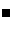 Vote on logoStatus on Website Redesign    Review Standing & Ad Hoc Committee ChartersBylaws Committee – SallyFinance – Charter – Sally     Leadership Development,2019 MCDCC Code of Contact – ValCommittee Report & Recommendations - Val     Events & Fundraising – Labor Day Status - HelenStanding CommitteesClub Support – Lynne Elections Committee – Ken Resolutions Committee – Jane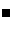 Ad Hoc Committees    Redistricting Committee – RachelClub ReportsCoast Democratic Club - JaneInland Mendocino Democratic Club - Helen Redwood Coast Democrats - LynneLegislator ReportsCongressman Jared Huffman State Senator Mike McGuire Assemblymember Jim WoodGood of the Order – LynneNext meeting: July 13, via Zoom – 6pm